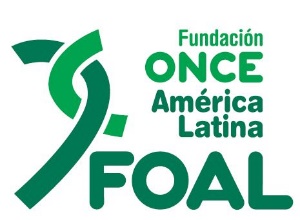 ANEXO IIIMODELO DE RENUNCIA DATOS PERSONALES:APELLIDOS .......................................................................................................... NOMBRE .............................................................................................................. CON PASAPORTE .......................................................EXPONE QUE:En relación a la solicitud presentada para la convocatoria de ayuda al programa IBERFOAL: ACCIÓN “EDUCACIÓN SIN FRONTERAS”	RENUNCIO aMarcar la opción elegida:	PRESENTARME AL EXAMEN DEL PROCESO DE SELECCIÓN.	OCUPAR LA PLAZA OBTENIDA PARA REALIZAR LOS ESTUDIOS DE GRADO DE FISIOTERAPIA.	OCUPAR LA PLAZA OBTENIDA PARA REALIZAR LOS ESTUDIOS DE GRADO DE ..........Por las siguientes causas:............................................................................................................................... ...............................................................................................................................Lo que se pide en .............................., a ...... de ................................. de 2019Fdo.: ............................................................(El/La interesado/a)ANEXO IVDOCUMENTO INFORMATIVO Y CONSENTIMIENTO EXPRESO PARA TRATAMIENTO DE DATOS PERSONALES De acuerdo con lo establecido en el Reglamento (UE) 2016/679, del Parlamento Europeo y del Consejo, de 27 de abril de 2016, relativo a la protección de las personas físicas en lo que respecta al tratamiento de datos personales y a la libre circulación de estos datos (Reglamento general de protección de datos), y la Ley Orgánica 3/2018, de 5 de diciembre, de Protección de Datos Personales y garantía de los derechos digitales (BOE 6 de diciembre de 2018, se le informa de los siguientes aspectos: Los datos de carácter personal que se recaban en el formulario serán incluidos en un fichero automatizado (SGD) titularidad de la FOAL, que tiene su domicilio a estos efectos, en la calle José Ortega y Gasset nº 18  28006 Madrid,El tratamiento que la FOAL va a hacer de sus datos es necesario para la gestión de su solicitud de las ayudas convocadas en ejecución del Programa IBERFOAL.En caso de oposición al tratamiento de los datos, la solicitud de participación en el Programa no podrá ser tramitada y resultará imposible la gestión, desarrollo y cumplimiento de las obligaciones derivadas de la misma.La FOAL tiene nombrado Delegado de Protección de Datos con quien se podrá contactar en el correo electrónico dpdatosfoal@once.es y/o en la dirección  postal de la calle José Ortega y Gasset, 18, 28006 Madrid.La base jurídica del tratamiento de datos se encuentra en el consentimiento expreso e informado del titular de los datos.Para el cumplimiento por parte de la FOAL de las obligaciones legales derivadas de la solicitud presentada, los datos (incluido en su caso los relativos a su condición de persona con discapacidad), y la información que contenga datos de carácter personal sensible será tratada con las medidas de seguridad apropiadas con el fin de garantizar un nivel de seguridad adecuado al riesgo sobre los derechos y libertades de las personas.Con el fin de poder gestionar su denuncia los datos podrán ser cedidos a los Órganos de la ONCE, que colabora con la entidad convocante, y de la Administración Pública que resulten competentes para gestionar sus respectivas funciones y servicios; en los casos que proceda, podrán ser cedidos a los proveedores de servicios contratados para cubrir las necesidades de la convocatoria. La dirección de correo electrónico del evento será utilizada para realizar todas las comunicaciones con el soliictante y otras partes concernidas en el proceso de gestión de las solicitudes.Los datos serán conservados durante el tiempo que dure la tramitación y satisfacción de la solicitud, la duración de la relación que se entable en el caso de que la beca sea concedida, y el que marca la normativa.En cualquier momento la persona titular podrá ejercer sus derechos de acceso a los datos y, en su caso, de rectificación, supresión, limitación u oposición  al tratamiento de los mismos, y el derecho a la portabilidad de los datos, así como revocar su consentimiento al tratamiento de sus datos. Estos derechos podrán ser ejercidos mediante solicitud por escrito a la ONCE a la dirección postal de la calle José Ortega y Gasset nº 18, 28006 Madrid, o al correo electrónico dpdatosfoal@once.es. La revocación del consentimiento no afectará a la licitud del tratamiento basada en su consentimiento inicial.La persona denunciante tiene el derecho, en caso de que así lo considere, a presentar una reclamación ante la Autoridad de Control (Agencia Española de Protección de Datos).El/la titular de los datos manifiesta lo siguiente:	Declaro haber sido informado de forma expresa sobre todos los puntos que aparecen relacionados en este documento, incluida la posibilidad de revocar mi consentimiento u oponerme al tratamiento de los datos y de las consecuencias derivadas del ejercicio de tales derechos.  	Otorgo mi consentimiento expreso, inequívoco, libre y específico para que mis datos personales que constan en el formulario, puedan ser incluidos en un fichero titularidad de la ONCE y tratados con el fin de que se pueda gestionar la solicitud relacionada con la participación en el evento. Otorgo mi consentimiento expreso, inequívoco, libre y específico para que mis datos personales (incluida, en su caso, mi condición de persona con discapacidad) puedan ser cedidos a los Órganos de la  entidad colaborador ONCE, de la Administración Pública que resulten competentes para gestionar sus respectivas funciones y servicios, y los proveedores de servicios contratados para cubrir las necesidades de la convocatoria. 	(señalar con un aspa, lo que proceda)